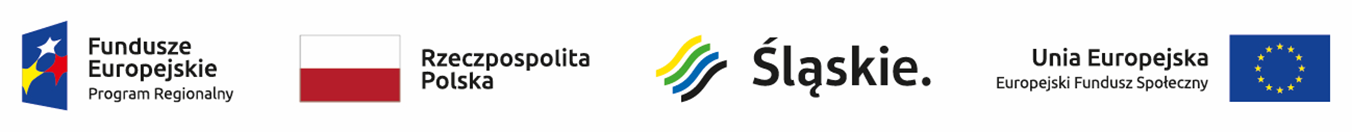 Lista projektów, które spełniły kryteria i uzyskały wymaganą liczbę punktów (z wyróżnieniem projektów wybranych
do dofinansowania) w ramach konkursu nr RPSL.08.01.03-IZ.01-24-238/18* Umowa zostanie podpisana pod warunkiem dostępności środków ** Projekt uzyskał wymaganą liczbę punktów i spełnił kryteria wyboru projektów w ramach konkursu, ale nie został rekomendowany do dofinansowania ze względu na wyczerpanie kwoty przeznaczonej na konkursPoz. 17-42 – rekomendowany do dofinansowania po zwiększeniu kwoty przeznaczonej na dofinansowanie projektów w konkursieLp.numer w LSITytuł projektuWnioskodawcaAdres wnioskodawcyWartość projektu DofinansowanieWynik ocenyPrzyznane punkty1WND-RPSL.08.01.03-24-0273/18Wiem, że dam radę! Dziecko w żłobku. Ja wracam do pracy."POLCARGO-GLIWICE" SPÓŁKA Z OGRANICZONĄ ODPOWIEDZIALNOŚCIĄul.Józefa Skalskiego 8; 44-121 Gliwice2 151 770,001 893 557,60Pozytywny, wybrany do dofinansowania*602WND-RPSL.08.01.03-24-028D/18Żłobek AUTOBUSIK - nowe miejsce opieki dla dzieci do lat 3  w Lublińcu"PRZEDSIĘBIORSTWO HANDLOWO-USŁUGOWE LARIX" SPÓŁKA Z OGRANICZONĄ ODPOWIEDZIALNOŚCIĄul.Klonowa 11 ; 42-700 Lubliniec8 458 814,237 443 756,52Pozytywny, wybrany do dofinansowania*56,53WND-RPSL.08.01.03-24-02A5/18Radosne Dzieci w Wesołym Domku to spokojni Rodzice w pracy"BAKOWSKI" ANDRZEJ JAN BAKOWSKIul. Powstańców Śląskich 17; 44-186 Gierałtowice1 384 435,201 218 302,98Pozytywny, wybrany do dofinansowania*55,54WND-RPSL.08.01.03-24-02A2/18Sóweczki - Małe sóweczki w żłobku - Rodzice w pracyMARBE BEATA MAZUR-MICHAŁOWSKA

Aktualizacja nazwy Wnioskodawcy:
SOWIA 5 BEATA MAZUR-MICHAŁOWSKAul.Węglowa 18a; 41-106 Siemianowice Śląskie

Aktualizacja adresu Wnioskodawcy: ul.Sowia 5; 41-100 Siemianowice Śląskie659 298,00580 182,24Pozytywny, wybrany do dofinansowania*545WND-RPSL.08.01.03-24-02A3/18Promyk Słońca"PUBLISHER-INNOWACJE" Emilia Gibiecul. Ustrońska 24; 43-440 Goleszów1 020 148,94897 731,07Pozytywny, wybrany do dofinansowania*53,56WND-RPSL.08.01.03-24-027H/18Super Rodzice wracają do pracy!Akademia Projektów Canviar Anna Krakowiak-RusockaCzerwone Maki 45/24; 30-392 Kraków1 689 430,801 486 699,10Pozytywny, wybrany do dofinansowania*52,57WND-RPSL.08.01.03-24-0280/18Aktywizacja zawodowa osób wyłącznych z rynku pracy z powodu opieki nad małymi dziećmi, przez utworzenie 30 nowych
miejsc w nowo powstałym Klubie Malucha Bączek w Gm. wiejskiej i miejscowości ŁodygowiceBarbara Bąk43-392 Międzyrzecze Dolne 238900 423,75792 372,90Pozytywny, wybrany do dofinansowania*52,58WND-RPSL.08.01.03-24-0293/18Akademia Małych Gigantów - utworzenie nowych miejsc opieki nad dziećmi do lat 3 w Żłobku Little Giants - Mali Giganci w Jastrzębiu-ZdrojuDG & JG SPÓŁKA Z OGRANICZONĄ ODPOWIEDZIALNOŚCIĄul.Hodowców 139 E; 43-243 Wisła Wielka887 610,00781 096,80Pozytywny, wybrany do dofinansowania*529WND-RPSL.08.01.03-24-028G/18„Nowy Oddział w żłobku w Orzeszu”MIASTO ORZESZEul.św. Wawrzyńca 21; 43-180 Orzesze918 369,75808 165,37Pozytywny, wybrany do dofinansowania*51,510WND-RPSL.08.01.03-24-0275/18Wychowujemy i pracujemyGMINA SKOCZÓWRynek 1; 43-430 Skoczów2 673 000,292 352 240,25Pozytywny, wybrany do dofinansowania*51,511WND-RPSL.08.01.03-24-0292/18Żłobek JonatanPLACÓWKA OŚWIATOWA "JONATAN" SPÓŁKA CYWILNA AGNIESZKA MICHALAK, PAWEŁ CIEPLIŃSKIul.Stanisława Wyspiańskiego 29; 43-300 Bielsko-Biała1 440 007,101 267 206,25Pozytywny, wybrany do dofinansowania*5112WND-RPSL.08.01.03-24-0283/18„Mama i Tata wracają do pracy”GWIAZDOLANDIA - BRANICKI SPÓŁKA JAWNAul.Bernardyńska 46; 44-100 Gliwice3 986 193,023 507 849,86Pozytywny, wybrany do dofinansowania*50,513WND-RPSL.08.01.03-24-0277/18Otwieramy kolejne drzwi dla maluszków - utworzenie 30 nowych miejsc opieki nad dziećmi do lat 3 w KatowicachTIKA STUDIO ANNA STAJNOul. Powstańców Warszawskich 14/31; 41-902 Bytom1 157 528,481 018 625,06Pozytywny, wybrany do dofinansowania*50,514WND-RPSL.08.01.03-24-026E/18Stworzenie dodatkowych miejsc żłobkowych w  InteGra SportArt Żłobek z oddziałem integracyjnym.SportArt Paweł Janasul. Arctowskiego 1D; 43-100 Tychy311 207,61273 862,69Pozytywny, wybrany do dofinansowania*5015WND-RPSL.08.01.03-24-026D/18Żłobek Pociecha w PszczynieOLEŚ-URDZOŃ ELŻBIETA ZESPÓŁ NIEPUBLICZNYCH PLACÓWEK EDUKACYJNYCHul.Bielska 29; 43-200 Pszczyna1 024 295,50901 380,04Pozytywny, wybrany do dofinansowania*5016WND-RPSL.08.01.03-24-028E/18Spółdzielcy wsparciem dla rodziny – powrót rodziców na rynek pracy.SPÓŁDZIELNIA SOCJALNA SZKRABKOWOul.Żorska 238; 44-203 Rybnik1 086 573,00956 184,24Pozytywny, wybrany do dofinansowania*5017WND-RPSL.08.01.03-24-02A0/18Aktywizacja zawodowa osób wyłącznych z rynku pracy z powodu opieki nad małymi dziećmi, przez utworzenie 32 nowych miejsc w nowo powstałym żłobku w RybnikuSONIA KOTULA KLUB MALUCHA WESOŁE MALUSZKIul.Wolności 14 A; 44-230 Czerwionka-Leszczyny919 915,00809 525,20Pozytywny, wybrany do dofinansowania*49,518WND-RPSL.08.01.03-24-027D/18Żłobek Słonik w Katowicach wspiera aktywizację zawodową rodziców i opiekunów dzieci do lat 3.Niepubliczny Żłobek i Przedszkole Słonik Elżbieta Nowina-Konopkaul.Obroki 70; 40-833 Katowice3 873 724,403 408 877,47Pozytywny, wybrany do dofinansowania*49,519WND-RPSL.08.01.03-24-0294/18Żłobek szansą na rozwój kariery zawodowej.Studio Art Music Paweł Szmajul.Gen. Władysława Andersa 21B/19; 42-600 Tarnowskie Góry3 576 312,483 147 154,98Pozytywny, wybrany do dofinansowania*49,520WND-RPSL.08.01.03-24-0298/18"Kraina Elfów w Sośnicowicach - rodzic w pracy".FIRMA HANDLOWO-USŁUGOWA JUSTYNA GILul.Kozielska 105A; 44-121 Gliwice403 255,30354 864,66Pozytywny, wybrany do dofinansowania*49,521WND-RPSL.08.01.03-24-029G/18Przyjazny Zakątek - przyjazny powrót do pracyInstytut Rozwoju Osobowości "Persona" Katarzyna Gradul.Józefa Piernikarczyka 12; 40-749 Katowice1 119 439,20985 106,49Pozytywny, wybrany do dofinansowania*49,522WND-RPSL.08.01.03-24-0287/18Aktywizacja zawodowa osób wyłącznych z rynku pracy z powodu opieki nad małymi dziećmi, przez utworzenie 40 nowych miejsc w nowo powstałym żłobku w CzęstochowieFIRMA ''ANNA'' ANNA GRUZLAul.Olsztyńska 43/4; 42-202 Częstochowa900 032,50792 028,60Pozytywny, wybrany do dofinansowania*4923WND-RPSL.08.01.03-24-0288/18Mama wraca do pracySTANKIEWICZ BARTOSZul. Marszałka Józefa Piłsudskiego 46/18A; 41-200 Sosnowiec2 738 181,052 409 599,32Pozytywny, wybrany do dofinansowania*4924WND-RPSL.08.01.03-24-028B/18Mama wraca do pracy, dzieci pod czujnym okiem cioci.STANKIEWICZ BARTOSZul. Marszałka Józefa Piłsudskiego 46/18A; 41-200 Sosnowiec1 936 392,821 704 025,68Pozytywny, wybrany do dofinansowania*4925WND-RPSL.08.01.03-24-029D/18Happy Family – szczęśliwe dzieciństwo i aktywne rodzicielstwoŚWISTEK MACIEJ FIRMA HANDLOWO-USŁUGOWA MIXLINE skrót:MIXLINEul.Zamkowa 19; 41-200 Sosnowiec1 326 619,201 167 424,90Pozytywny, wybrany do dofinansowania*4926WND-RPSL.08.01.03-24-0297/18Dobry start - utworzenie nowych miejsc opieki nad dziećmi do lat 3 w jaworznickim żłobkuJAWORZNO - MIASTO NA PRAWACH POWIATUul. Grunwaldzka 33; 43-600 Jaworzno1 329 304,801 169 788,22Pozytywny, wybrany do dofinansowania*48,527WND-RPSL.08.01.03-24-0286/18Bajkowy Manhattan – szansa powrotu rodziców i opiekunów na rynek pracy.BANYŚ MONIKAul.Kosmonautów 4/26A; 41-303 Dąbrowa Górnicza3 107 148,892 734 291,02Pozytywny, wybrany do dofinansowania*48,528WND-RPSL.08.01.03-24-0295/18W Nowym roku idę do pracy! W nowym roku idę do żłobka!EDUKO AGNIESZKA CICHOCKAul. Armii Krajowej 62; 40-671 Katowice3 024 066,452 661 178,48Pozytywny, wybrany do dofinansowania*4829WND-RPSL.08.01.03-24-027C/18Kolorowa Kraina Maluchów - szansą rozwoju zawodowego rodziców i opiekunów dzieci do lat 3Sismed Maja Szewczykul.Gołębia 8; 43-600 Jaworzno1 968 132,681 731 956,76Pozytywny, wybrany do dofinansowania*4830WND-RPSL.08.01.03-24-0271/18Nianiolandia - Punkt Opieki Dziennej dla 10 dzieci w wieku do lat 3STOWARZYSZENIE NA RZECZ OSÓB NIEDOSTOSOWANYCH SPOŁECZNIE, Z POWAŻNYMI ZABURZENIAMI W FUNKCJONOWANIU SPOŁECZNYM - EMPATIAul.Pużaka 11/3; 42-200 Częstochowa384 581,25338 431,50Pozytywny, wybrany do dofinansowania*4831WND-RPSL.08.01.03-24-0289/18Kraina Odkrywcy w Bielsku BiałejKRAINA ODKRYWCY SPÓŁKA Z OGRANICZONĄ ODPOWIEDZIALNOŚCIĄul. Bronowicka 86/2; 30-091 Kraków2 502 032,002 201 788,16Pozytywny, wybrany do dofinansowania*4832WND-RPSL.08.01.03-24-02A7/18Ruszam w świat! Przystanek pierwszy - żłobek.ALEKSANDRA KARLIK LOGOPEDIAul.Krótka 43; 40-639 Katowice887 653,75781 135,30Pozytywny, wybrany do dofinansowania*4833WND-RPSL.08.01.03-24-0290/18Kreatywny Rozwój Dzieci wraz z aktywizacją zawodową rodziców i opiekunów dla dzieci do lat 3MARIOLA KOZŁOWSKA AKADEMIA ROZWOJU Mariola Kozłowskaul.Franklina Roosevelta 98; 41-800 Zabrze1 337 526,001 177 022,88Pozytywny, wybrany do dofinansowania*47,534WND-RPSL.08.01.03-24-028C/18Kraina odkrywcy w GliwicachKRAINA ODKRYWCY SPÓŁKA Z OGRANICZONĄ ODPOWIEDZIALNOŚCIĄul. Bronowicka 86/2; 30-091 Kraków2 540 212,002 235 386,56Pozytywny, wybrany do dofinansowania*47,535WND-RPSL.08.01.03-24-0291/18Nowy żłobek w Bielsku-Białej. Rozwój maluszków, rozwój rodziców.PRZEDSZKOLE NIEPUBLICZNE  "DOBRA WRÓŻKA"  SPÓŁKA CYWILNA   DOMINIKA SAMUŚ, MARZENA ZIELIŃSKAul.Elizy Orzeszkowej 89; 43-300 Bielsko-Biała949 150,00835 252,00Pozytywny, wybrany do dofinansowania*4736WND-RPSL.08.01.03-24-029C/18"Kraina Elfów w Gliwicach - rodzic w pracy"FIRMA HANDLOWO-USŁUGOWA JUSTYNA GILul.Kozielska 105A; 44-121 Gliwice166 783,85146 769,79Pozytywny, wybrany do dofinansowania*4737WND-RPSL.08.01.03-24-02A1/18Kraina Odkrywcy w CzęstochowieKRAINA ODKRYWCY SPÓŁKA Z OGRANICZONĄ ODPOWIEDZIALNOŚCIĄul. Bronowicka 86/2; 30-091 Kraków2 527 470,002 224 173,60Pozytywny, wybrany do dofinansowania*4738WND-RPSL.08.01.03-24-02A4/18Wesołe Skrzaty zapewniają Mamie spokojną głowę w pracyŻŁOBEK  WESOŁE SKRZATY  RENATA STACHOWSKAul.Leśna 15/1; 43-100 Tychy565 310,00497 472,80Pozytywny, wybrany do dofinansowania*46,539WND-RPSL.08.01.03-24-0272/18Klub dziecięcy szansą dla rodziców i opiekunów powracających do pracy.SZKOŁA RODZENIA TERCET  MAŁGORZATA BĄCALSKAul.Stanisława Kossutha 3/7; 40-844 Katowice575 533,75506 469,70Pozytywny, wybrany do dofinansowania*4640WND-RPSL.08.01.03-24-029A/18Jeśli chcesz mieć w domu zucha do naszego żłobka wyślij maluchaSabina Brzezowska Pikabu Kreatywna Przestrzeń dla Dzieciul.Pawła Kubiny 4; 41-710 Ruda Śląska2 415 066,822 125 258,80Pozytywny, wybrany do dofinansowania*4641WND-RPSL.08.01.03-24-028H/18Aktywizacja zawodowa osób wyłącznych z rynku pracy z powodu opieki nad małymi dziećmi, przez utworzenie 15 nowych miejsc w żłobku Katilandia w ZawierciuDwujęzyczne Niepubliczne Przedszkole i Żłobek "Katilandia" Katarzyna Tylkoul.Siewierska 74; 42-400 Zawiercie480 718,75423 032,50Pozytywny, wybrany do dofinansowania*4642WND-RPSL.08.01.03-24-0281/18Nasz Żłobek w Łagiewnikach WielkichW3A.PL spółka z ograniczoną odpowiedzialnościąul. Piątkowska 110 A/1; 60-649 Poznań631 985,00556 146,80Pozytywny, wybrany do dofinansowania*4643WND-RPSL.08.01.03-24-0270/18Aktywni rodzice - szczęśliwe dzieci 3GMINA MIASTO CZĘSTOCHOWAul. Śląska 11/13; 42-200 Częstochowa2 251 150,301 981 012,26Negatywny**45,544WND-RPSL.08.01.03-24-027B/18Aby uśmiechnięta była buzia od ucha do ucha zapisz do naszego klubiku swojego Malucha"BAJKOLANDIA" CENTRUM ROZRYWKI DLA DZIECI SYLWIA MILCUSZEKul.Strażacka 8; 44-352 Czyżowice1 309 744,321 152 575,00Negatywny**45,545WND-RPSL.08.01.03-24-026H/18W Żłobku KalejdoskopUNIWERSYTET MALUTKI KALEJDOSKOP Angelika Pawlińskaul.PCK 10; 43-300 Bielsko-Biała392 565,65345 457,77Negatywny**45,546WND-RPSL.08.01.03-24-028F/18Małe pingwinki aktywizują zawodowo rodziców i opiekunów dzieci do lat 3CYL TERESA PRZEDSIĘBIORSTWO WIELOBRANŻOWE OPIEKA NAD DZIEĆMI PINGWINKIul.Marcina Kasprzaka 2; 41-600 Świętochłowice427 625,00376 310,00Negatywny**4547WND-RPSL.08.01.03-24-0284/18Dodatkowe miejsca opieki nad dziećmi do 3 lat w żłobku U KarolciSylwia Kukuczka Niepubliczne Przedszkole i żłobek u Karolciul.Krzywa 8B; 43-430 Skoczów1 397 394,771 229 707,40Negatywny**4548WND-RPSL.08.01.03-24-027A/18Żłobek ,,Mali Giganci" - szansą rodziców na powrót do aktywności zawodowejOP FINANSE SPÓŁKA Z OGRANICZONĄ ODPOWIEDZIALNOŚCIĄul.Jana Matejki 31A; 43-600 Jaworzno2 756 062,402 425 334,91Negatywny**44,549WND-RPSL.08.01.03-24-027E/18Maluchy z Cieszyna wyruszają w światTHE OXFORD CENTRE KATARZYNA ŻABIŃSKA

Aktualizacja nazwy Wnioskodawcy:
THE OXFORD CENTRE KATARZYNA KASPRZYCKAul.Sikorskiego 16; 43-450 Ustroń351 376,73309 211,52Negatywny**4450WND-RPSL.08.01.03-24-029F/18Szczęśliwe i Zdrowe Maluszki - utworzenie integracyjnego żłobka w KatowicachSARA OSMAN-WYSZYŃSKA " Happy Kids "ul. dr. Jana Piltza 41/1; 30-392 Kraków3 070 876,332 702 371,17Negatywny**44